 Regional GovernmentMinistry of Higher Educationand Scientific AffairsDirectorate of Quality Assurance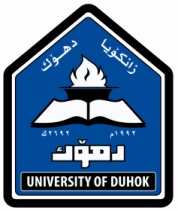 College ofmedicine- Department of BiochemistryCourse book for second year studentsAcademic year    2015- 2016Course BookStudent’s Feedback for the topicCourse titleBiochemistry  Biochemistry  Biochemistry  lecturer in chargeKajeen rasheed husseinKajeen rasheed husseinKajeen rasheed husseinDept/ CollegeCollege of medicien/BiochemistryCollege of medicien/BiochemistryContact detailsTel:00967504106887Email: Ahmed.Barwary94@yahoo.comEmail: Ahmed.Barwary94@yahoo.comCoordinator’s nameContact details‌Course overview: This course provides students with knowledge of clinical  biochemistry and practical tests estimations and develops biochemical clinical thinking ,and explain how sampling and type of samples getting and analysis of these samples and include estimation of glucose, renal ,liver function tests , calcium ,phosphate , estimation, lipid profile, iron,urine and CSF analysis ,hormonal assay and their relation diseases.‌Course overview: This course provides students with knowledge of clinical  biochemistry and practical tests estimations and develops biochemical clinical thinking ,and explain how sampling and type of samples getting and analysis of these samples and include estimation of glucose, renal ,liver function tests , calcium ,phosphate , estimation, lipid profile, iron,urine and CSF analysis ,hormonal assay and their relation diseases.‌Course overview: This course provides students with knowledge of clinical  biochemistry and practical tests estimations and develops biochemical clinical thinking ,and explain how sampling and type of samples getting and analysis of these samples and include estimation of glucose, renal ,liver function tests , calcium ,phosphate , estimation, lipid profile, iron,urine and CSF analysis ,hormonal assay and their relation diseases.‌Course overview: This course provides students with knowledge of clinical  biochemistry and practical tests estimations and develops biochemical clinical thinking ,and explain how sampling and type of samples getting and analysis of these samples and include estimation of glucose, renal ,liver function tests , calcium ,phosphate , estimation, lipid profile, iron,urine and CSF analysis ,hormonal assay and their relation diseases.Course Objectives: 1-Discus the clinical biochemistry. 2-Outline the main tests of the clinical biochemistry.3-Introduce and discus the relevance and application of  biochemistry in the process of development a differential diagnosis, treatment and follow up using clinical case studies.4-Discuss and integrate the clinical significance of tests in health and disease.Course Objectives: 1-Discus the clinical biochemistry. 2-Outline the main tests of the clinical biochemistry.3-Introduce and discus the relevance and application of  biochemistry in the process of development a differential diagnosis, treatment and follow up using clinical case studies.4-Discuss and integrate the clinical significance of tests in health and disease.Course Objectives: 1-Discus the clinical biochemistry. 2-Outline the main tests of the clinical biochemistry.3-Introduce and discus the relevance and application of  biochemistry in the process of development a differential diagnosis, treatment and follow up using clinical case studies.4-Discuss and integrate the clinical significance of tests in health and disease.Course Objectives: 1-Discus the clinical biochemistry. 2-Outline the main tests of the clinical biochemistry.3-Introduce and discus the relevance and application of  biochemistry in the process of development a differential diagnosis, treatment and follow up using clinical case studies.4-Discuss and integrate the clinical significance of tests in health and disease.Course Reading List and References‌Richard A. Harvey .Lippincott's illustrated reviewsRobert K. Murray. Harper's illustrated biochemistry David L. Nelson. Lehninger principles of biochemistry Williams. Basic and applied dental biochemistry John W. Baynes. Medical biochemistryDM. Vasudevan. Textbook of biochemistry  Lecture notes in clinical biochemistryDawn B. Marks. Basic medical biochemistryBarbara Hansen .Biochemistry and medical geneticCourse Reading List and References‌Richard A. Harvey .Lippincott's illustrated reviewsRobert K. Murray. Harper's illustrated biochemistry David L. Nelson. Lehninger principles of biochemistry Williams. Basic and applied dental biochemistry John W. Baynes. Medical biochemistryDM. Vasudevan. Textbook of biochemistry  Lecture notes in clinical biochemistryDawn B. Marks. Basic medical biochemistryBarbara Hansen .Biochemistry and medical geneticCourse Reading List and References‌Richard A. Harvey .Lippincott's illustrated reviewsRobert K. Murray. Harper's illustrated biochemistry David L. Nelson. Lehninger principles of biochemistry Williams. Basic and applied dental biochemistry John W. Baynes. Medical biochemistryDM. Vasudevan. Textbook of biochemistry  Lecture notes in clinical biochemistryDawn B. Marks. Basic medical biochemistryBarbara Hansen .Biochemistry and medical geneticCourse Reading List and References‌Richard A. Harvey .Lippincott's illustrated reviewsRobert K. Murray. Harper's illustrated biochemistry David L. Nelson. Lehninger principles of biochemistry Williams. Basic and applied dental biochemistry John W. Baynes. Medical biochemistryDM. Vasudevan. Textbook of biochemistry  Lecture notes in clinical biochemistryDawn B. Marks. Basic medical biochemistryBarbara Hansen .Biochemistry and medical geneticSubjects: BiochemistrySubjects: BiochemistrySubjects: Biochemistrylecturer’s name:Kajeen rasheed husseinlecturer’s name:Kajeen rasheed husseinlecturer’s name:Kajeen rasheed husseinContacts:Tel/00967504106887Email:Ahmed.Barwary94@yahoo.comcurriculum vitae of lecturerPRESENT AND PREVIOUSPOSITION:2007-2016: Department of clinical biochemistry in college of medicine, University of Duhok.ACTIVITES:Teaching and TrainingTeaching clinical biochemistry/practice course for second class medical and dentistry students.PUBLICATIONS:1 publications in Clinical Biochemistry, published in Duhok Medical Journal.curriculum vitae of lecturerPRESENT AND PREVIOUSPOSITION:2007-2016: Department of clinical biochemistry in college of medicine, University of Duhok.ACTIVITES:Teaching and TrainingTeaching clinical biochemistry/practice course for second class medical and dentistry students.PUBLICATIONS:1 publications in Clinical Biochemistry, published in Duhok Medical Journal.curriculum vitae of lecturerPRESENT AND PREVIOUSPOSITION:2007-2016: Department of clinical biochemistry in college of medicine, University of Duhok.ACTIVITES:Teaching and TrainingTeaching clinical biochemistry/practice course for second class medical and dentistry students.PUBLICATIONS:1 publications in Clinical Biochemistry, published in Duhok Medical Journal.Subject objective:1-Discus the clinical biochemistry. 2-Outline the main tests of the clinical biochemistry.3-Introduce and discus the relevance and application of biochemical tests.4-Discuss and integrate the clinical significance of tests in health and disease.Subject objective:1-Discus the clinical biochemistry. 2-Outline the main tests of the clinical biochemistry.3-Introduce and discus the relevance and application of biochemical tests.4-Discuss and integrate the clinical significance of tests in health and disease.Subject objective:1-Discus the clinical biochemistry. 2-Outline the main tests of the clinical biochemistry.3-Introduce and discus the relevance and application of biochemical tests.4-Discuss and integrate the clinical significance of tests in health and disease.Student's obligationThe final assessment of the students indicated good attendance and they follow the department regulations with regard to  completion of all tests in the laboratory, theoretical and practical examinationsStudent's obligationThe final assessment of the students indicated good attendance and they follow the department regulations with regard to  completion of all tests in the laboratory, theoretical and practical examinationsStudent's obligationThe final assessment of the students indicated good attendance and they follow the department regulations with regard to  completion of all tests in the laboratory, theoretical and practical examinationsForms of teachingData show, PowerPoint and whiteboardForms of teachingData show, PowerPoint and whiteboardForms of teachingData show, PowerPoint and whiteboard Assessment schemeAssessment scheme of our department depend on attendance of students to lecture room, monthly quizzes, coarse exams, reports and midyear and final year exams. Assessment schemeAssessment scheme of our department depend on attendance of students to lecture room, monthly quizzes, coarse exams, reports and midyear and final year exams. Assessment schemeAssessment scheme of our department depend on attendance of students to lecture room, monthly quizzes, coarse exams, reports and midyear and final year exams.Student learning outcome:The vision is to meet and sustain the standards and requirements  for accreditation by college of medicine about biochemistry of human disease that serve as an academic back-up resource for the professional field of medicineThe mission is to offer students of medicine and medical sciences a good standard of skill and knowledge of common clinical disorders and understand the basic principles of laboratory utilization in the diagnosis and management of disease.The objectives are to enables students of medicine and medical sciences maintaining a high standard of patient care through the diagnosis and monitoring services of clinical biochemistry laboratory and to provide medical biochemistry, as well as the research scientists in this field.Student learning outcome:The vision is to meet and sustain the standards and requirements  for accreditation by college of medicine about biochemistry of human disease that serve as an academic back-up resource for the professional field of medicineThe mission is to offer students of medicine and medical sciences a good standard of skill and knowledge of common clinical disorders and understand the basic principles of laboratory utilization in the diagnosis and management of disease.The objectives are to enables students of medicine and medical sciences maintaining a high standard of patient care through the diagnosis and monitoring services of clinical biochemistry laboratory and to provide medical biochemistry, as well as the research scientists in this field.Student learning outcome:The vision is to meet and sustain the standards and requirements  for accreditation by college of medicine about biochemistry of human disease that serve as an academic back-up resource for the professional field of medicineThe mission is to offer students of medicine and medical sciences a good standard of skill and knowledge of common clinical disorders and understand the basic principles of laboratory utilization in the diagnosis and management of disease.The objectives are to enables students of medicine and medical sciences maintaining a high standard of patient care through the diagnosis and monitoring services of clinical biochemistry laboratory and to provide medical biochemistry, as well as the research scientists in this field.Scientific contents of the subject:(1)-Introduction                                                                                                          (3 hours)1-Collection and handling of specimens2-Titrimetric analysis3-Colorimetric analysis(2)-Carbohydrates                                                                                 ( 3Hours)1-Estimation of glucose2-Estimation of glucose tolerance(3)-Inorganic components and electrolytes ( 9Hours)1-Estimation of phosphorus2-Estimation of iron3-Estimation of total iron binding capacity4-Estimation of calcium5-Estimation of chloride(4)-Non-protein nitrogen compounds (renal function test)                      (6 hours)1-Estimation of urea2-Estimation of uric acid3-Estimation of creatinine(5)-Liver function tests                                                                                                     (3 Hours)1-Estimation of total bilirubin(6)-Protein and hemoglobin                                                                                                (6 Hours)1-Estimation of total protein2-Estimation of albumin3-Estimation of Hb by chemical method(7)-Enzymes                                                                                  (12 Hours)1-Determination of activity of acid phosphatase2-Determination of activity of alkaline phosphatase3-Determination of activity of GPT4-Determination of activity of GOT5-Determination of activity of amylase6-Determination of activity of LDH(8)-Lipids  (9Hours)1-Estimation of cholesterol2-Estimation of HDL cholesterol3-Estimation of triglyceridesScientific contents of the subject:(1)-Introduction                                                                                                          (3 hours)1-Collection and handling of specimens2-Titrimetric analysis3-Colorimetric analysis(2)-Carbohydrates                                                                                 ( 3Hours)1-Estimation of glucose2-Estimation of glucose tolerance(3)-Inorganic components and electrolytes ( 9Hours)1-Estimation of phosphorus2-Estimation of iron3-Estimation of total iron binding capacity4-Estimation of calcium5-Estimation of chloride(4)-Non-protein nitrogen compounds (renal function test)                      (6 hours)1-Estimation of urea2-Estimation of uric acid3-Estimation of creatinine(5)-Liver function tests                                                                                                     (3 Hours)1-Estimation of total bilirubin(6)-Protein and hemoglobin                                                                                                (6 Hours)1-Estimation of total protein2-Estimation of albumin3-Estimation of Hb by chemical method(7)-Enzymes                                                                                  (12 Hours)1-Determination of activity of acid phosphatase2-Determination of activity of alkaline phosphatase3-Determination of activity of GPT4-Determination of activity of GOT5-Determination of activity of amylase6-Determination of activity of LDH(8)-Lipids  (9Hours)1-Estimation of cholesterol2-Estimation of HDL cholesterol3-Estimation of triglyceridesScientific contents of the subject:(1)-Introduction                                                                                                          (3 hours)1-Collection and handling of specimens2-Titrimetric analysis3-Colorimetric analysis(2)-Carbohydrates                                                                                 ( 3Hours)1-Estimation of glucose2-Estimation of glucose tolerance(3)-Inorganic components and electrolytes ( 9Hours)1-Estimation of phosphorus2-Estimation of iron3-Estimation of total iron binding capacity4-Estimation of calcium5-Estimation of chloride(4)-Non-protein nitrogen compounds (renal function test)                      (6 hours)1-Estimation of urea2-Estimation of uric acid3-Estimation of creatinine(5)-Liver function tests                                                                                                     (3 Hours)1-Estimation of total bilirubin(6)-Protein and hemoglobin                                                                                                (6 Hours)1-Estimation of total protein2-Estimation of albumin3-Estimation of Hb by chemical method(7)-Enzymes                                                                                  (12 Hours)1-Determination of activity of acid phosphatase2-Determination of activity of alkaline phosphatase3-Determination of activity of GPT4-Determination of activity of GOT5-Determination of activity of amylase6-Determination of activity of LDH(8)-Lipids  (9Hours)1-Estimation of cholesterol2-Estimation of HDL cholesterol3-Estimation of triglyceridesSubject references:‌Richard A. Harvey .Lippincott's illustrated reviewsRobert K. Murray. Harper's illustrated biochemistry David L. Nelson. Lehninger principles of biochemistry Williams. Basic and applied dental biochemistry John W. Baynes. Medical biochemistryDM. Vasudevan. Textbook of biochemistry  Lecture notes in clinical biochemistryDawn B. Marks. Basic medical biochemistryBarbara Hansen .Biochemistry and medical geneticMagazines and review (Internet)Subject references:‌Richard A. Harvey .Lippincott's illustrated reviewsRobert K. Murray. Harper's illustrated biochemistry David L. Nelson. Lehninger principles of biochemistry Williams. Basic and applied dental biochemistry John W. Baynes. Medical biochemistryDM. Vasudevan. Textbook of biochemistry  Lecture notes in clinical biochemistryDawn B. Marks. Basic medical biochemistryBarbara Hansen .Biochemistry and medical geneticMagazines and review (Internet)Subject references:‌Richard A. Harvey .Lippincott's illustrated reviewsRobert K. Murray. Harper's illustrated biochemistry David L. Nelson. Lehninger principles of biochemistry Williams. Basic and applied dental biochemistry John W. Baynes. Medical biochemistryDM. Vasudevan. Textbook of biochemistry  Lecture notes in clinical biochemistryDawn B. Marks. Basic medical biochemistryBarbara Hansen .Biochemistry and medical geneticMagazines and review (Internet)Examinations1-2-Examinations1-2-Examinations1-2-Title of Subject:Title of Subject:Title of Subject:Course:Date:	Year:lecturer:Course:Date:	Year:lecturer:Course:Date:	Year:lecturer:Department:SchoolUniversity:No.Evaluation QuestionsLevel (1-5)More Remarks – Objective ones1The objectives and key messages of the subject were clear?2The contents of the subject were useful and relevant to the main goal of the course?3The materials were prepared carefully as needed4The lecturer while lecturing tried to analyze the principles, contents and the important points of the subject simply and properly?5The lecturer came into the classroom on time and was committed to the duration of the lecture?6The lecturer’s behaved calmly and respectfully during the lecture?7The slides used in the lecture were clear and attractive?8The lecturer gave the students chance to ask questions and tried to answer them fully? 9The reading sources are new and compatible with the subject.10Total of the levelsEvaluation Measuring ToolEvaluation Measuring ToolEvaluation Measuring ToolEvaluation Measuring Tool1-2 Not Good2-3 Average3-4 Good4-5 Very Good